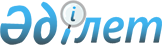 О бюджете села Тайтобе на 2024-2026 годыРешение маслихата города Косшы Акмолинской области от 26 декабря 2023 года № 79/17-8
      В соответствии с пунктом 2 статьи 9 Бюджетного кодекса Республики Казахстан, подпунктом 1) пункта 1 статьи 6 Закона Республики Казахстан "О местном государственном управлении и самоуправлении в Республике Казахстан", маслихат города Косшы РЕШИЛ:
      1. Утвердить бюджет села Тайтобе на 2024-2026 годы согласно приложениям 1, 2 и 3 соответственно, в том числе на 2024 год в следующих объемах:
      1) доходы – 62 516,0 тысяч тенге, в том числе:
      налоговые поступления – 11 560,0 тысяч тенге;
      поступления трансфертов – 50 956,0 тысяч тенге;
      2) затраты – 62 516,0 тысяч тенге;
      3) чистое бюджетное кредитование – 0,0 тысяч тенге;
      4) сальдо по операциям с финансовыми активами – 0,0 тысяч тенге;
      5) дефицит (профицит) бюджета – 0,0 тысяч тенге;
      6) финансирование дефицита (использование профицита) бюджета – 0,0 тысяч тенге.
      2. Учесть, что в составе поступлений бюджета села Тайтобе на 2024 год предусмотрена субвенция из городского бюджета в сумме 50 956,0 тысяч тенге.
      3. Настоящее решение вводится в действие с 1 января 2024 года. Бюджет села Тайтобе на 2024 год Бюджет села Тайтобе на 2025 год Бюджет села Тайтобе на 2026 год
					© 2012. РГП на ПХВ «Институт законодательства и правовой информации Республики Казахстан» Министерства юстиции Республики Казахстан
				
      Председатель маслихата города Косшы 

А.Куатбеков
Приложение 1 к решению
маслихата города Косшы
от 26 декабря 2023 года
№ 79/17-8
Категория
Категория
Категория
Категория
Сумма, тысяч тенге
Класс
Класс
Класс
Сумма, тысяч тенге
Подкласс
Подкласс
Сумма, тысяч тенге
Наименование
Сумма, тысяч тенге
1
2
3
4
5
I. Доходы
62 516,0
1
Налоговые поступления
11 560,0
1
01
Подоходный налог
1 700,0
2
Индивидуальный подоходный налог
1 700,0
1
04
Hалоги на собственность
9 848,0
1
Hалоги на имущество
968,0
3
Земельный налог
1 990,0
4
Hалог на транспортные средства
6 890,0
1
05
Внутренние налоги на товары, работы и услуги
12,0
3
Поступления за использование природных и других ресурсов
12,0
4
Поступления трансфертов 
50 956,0
02
Трансферты из вышестоящих органов государственного управления
50 956,0
3
Трансферты из районного (города областного значения) бюджета
50 956,0
Функциональная группа
Функциональная группа
Функциональная группа
Функциональная группа
Сумма, тысяч тенге
Администратор бюджетных программ
Администратор бюджетных программ
Администратор бюджетных программ
Сумма, тысяч тенге
Программа
Программа
Сумма, тысяч тенге
Наименование
Сумма, тысяч тенге
1
2
3
4
1
II. Затраты
62 516,0
01
Государственные услуги общего характера
30 931,0
124
Аппарат акима города районного значения, села, поселка, сельского округа
30 931,0
001
Услуги по обеспечению деятельности акима города районного значения, села, поселка, сельского округа
30 931,0
06
Социальная помощь и социальное обеспечение
3 182,0
124
Аппарат акима города районного значения, села, поселка, сельского округа
3 182,0
003
Оказание социальной помощи нуждающимся гражданам на дому
3 182,0
07
Жилищно-коммунальное хозяйство
9 403,0
124
Аппарат акима города районного значения, села, поселка, сельского округа
9 403,0
008
Освещение улиц в населенных пунктах
9 403,0
12
Транспорт и коммуникации
19 000,0
124
Аппарат акима города районного значения, села, поселка, сельского округа
19 000,0
013
Обеспечение функционирования автомобильных дорог в городах районного значения, селах, поселках, сельских округах
19 000,0
IV. Дефицит (профицит) бюджета 
0,0
V. Финансирование дефицита (использование профицита) бюджета
0,0Приложение 2 к решению
маслихата города Косшы
от 26 декабря 2023 года
№ 79/17-8
Категория
Категория
Категория
Категория
Сумма, тысяч тенге
Класс
Класс
Класс
Сумма, тысяч тенге
Подкласс
Подкласс
Сумма, тысяч тенге
Наименование
Сумма, тысяч тенге
1
2
3
4
5
I. Доходы
58 820,0
1
Налоговые поступления
12 370,0
1
01
Подоходный налог
1 819,0
2
Индивидуальный подоходный налог
1 819,0
1
04
Hалоги на собственность
10 450,0
1
Hалоги на имущество
1 035,0
3
Земельный налог
2 130,0
4
Hалог на транспортные средства
7 285,0
1
05
Внутренние налоги на товары, работы и услуги
101,0
3
Поступления за использование природных и других ресурсов
13,0
4
Сборы за ведение предпринимательской и профессиональной деятельности
88,0
4
Поступления трансфертов 
46 450,0
02
Трансферты из вышестоящих органов государственного управления
46 450,0
3
Трансферты из районного (города областного значения) бюджета
46 450,0
Функциональная группа
Функциональная группа
Функциональная группа
Функциональная группа
Сумма, тысяч тенге
Администратор бюджетных программ
Администратор бюджетных программ
Администратор бюджетных программ
Сумма, тысяч тенге
Программа
Программа
Сумма, тысяч тенге
Наименование
Сумма, тысяч тенге
1
2
3
4
1
II. Затраты
58 820,0
01
Государственные услуги общего характера
27 353,0
124
Аппарат акима города районного значения, села, поселка, сельского округа
27 353,0
001
Услуги по обеспечению деятельности акима города районного значения, села, поселка, сельского округа
27 353,0
06
Социальная помощь и социальное обеспечение
3 433,0
124
Аппарат акима города районного значения, села, поселка, сельского округа
3 433,0
003
Оказание социальной помощи нуждающимся гражданам на дому
3 433,0
07
Жилищно-коммунальное хозяйство
7 704,0
124
Аппарат акима города районного значения, села, поселка, сельского округа
7 704,0
008
Освещение улиц в населенных пунктах
7 704,0
12
Транспорт и коммуникации
20 330,0
124
Аппарат акима города районного значения, села, поселка, сельского округа
20 330,0
013
Обеспечение функционирования автомобильных дорог в городах районного значения, селах, поселках, сельских округах
20 330,0
IV. Дефицит (профицит) бюджета 
0,0
V. Финансирование дефицита (использование профицита) бюджета
0,0Приложение 3 к решению
маслихата города Косшы
от 26 декабря 2023 года
№ 79/17-8
Категория
Категория
Категория
Категория
Сумма тысяч тенге
Класс
Класс
Класс
Сумма тысяч тенге
Подкласс
Подкласс
Сумма тысяч тенге
Наименование
Сумма тысяч тенге
1
2
3
4
5
I. Доходы
62 967,0
1
Налоговые поступления
13 234,0
1
01
Подоходный налог
1 946,0
2
Индивидуальный подоходный налог
1 946,0
1
04
Hалоги на собственность
11 181,0
1
Hалоги на имущество
1 107,0
3
Земельный налог
2 279,0
4
Hалог на транспортные средства
7 795,0
1
05
Внутренние налоги на товары, работы и услуги
107,0
3
Поступления за использование природных и других ресурсов
14,0
4
Сборы за ведение предпринимательской и профессиональной деятельности
93,0
4
Поступления трансфертов 
49 733,0
02
Трансферты из вышестоящих органов государственного управления
49 733,0
3
Трансферты из районного (города областного значения) бюджета
49 733,0
Функциональная группа
Функциональная группа
Функциональная группа
Функциональная группа
Сумма, тысяч тенге
Администратор бюджетных программ
Администратор бюджетных программ
Администратор бюджетных программ
Сумма, тысяч тенге
Программа
Программа
Сумма, тысяч тенге
Наименование
Сумма, тысяч тенге
1
2
3
4
1
II. Затраты
62 967,0
01
Государственные услуги общего характера
29 267,0
124
Аппарат акима города районного значения, села, поселка, сельского округа
29 267,0
001
Услуги по обеспечению деятельности акима города районного значения, села, поселка, сельского округа
29 267,0
06
Социальная помощь и социальное обеспечение
3 704,0
124
Аппарат акима города районного значения, села, поселка, сельского округа
3 704,0
003
Оказание социальной помощи нуждающимся гражданам на дому
3 704,0
07
Жилищно-коммунальное хозяйство
8 243,0
124
Аппарат акима города районного значения, села, поселка, сельского округа
8 243,0
008
Освещение улиц в населенных пунктах
8 243,0
12
Транспорт и коммуникации
21 753,0
124
Аппарат акима города районного значения, села, поселка, сельского округа
21 753,0
013
Обеспечение функционирования автомобильных дорог в городах районного значения, селах, поселках, сельских округах
21 753,0
IV. Дефицит (профицит) бюджета 
0,0
V. Финансирование дефицита (использование профицита) бюджета
0,0